										Številka: 										Datum: RAZPISUJETA  2. DRŽAVNO TEKMOVANJE V OCENJEVANJU PIT PRIJAVE:  do vključno četrtka, 6.10.2022, do 18. ure naelektronski naslov: irena.ule@bf.uni-lj.si (predsednica Zveze kmetic Slovenije).telefonu 041719662  (Irena Žbogar) elektronski naslov      irena.z.lom@gmail.comSPREJEM IZDELKOV:  v petek, 7.10.2022, od 14.00 do 15.30 ure v sejni sobi KZ Tolmin, Rutarjeva 35.PRISPEVEK znaša 5 € na izdelek in se poravna v gotovini ob dostavi. Izdelki se ne vračajo in bodo razstavljeni na prireditvi.OCENJEVANJE: 7.10.2022 po 15.30 uri. Izdelke bo ocenila tričlanska komisija v skladu s Pravilnikom o ocenjevanju, ki je priloga tega vabila.REZULTATI in PODELITEV PRIZNANJ: 7.10.2022, s pričetkom ob 19,30 uri.Datum razpisa: 22.9.2022	                                                Organizacijski odborPRIJAVNICAza ocenjevanje pit                                                                            Tolmin, 7.10.2022Ime in priimek:_________________________________ Naslov:___________________________________Telefon:_____________________ e. naslov____________________________________________________Ime izdelka: _____________________________________________________________________________                  ŠIFRA IZDELKA:______________________ (označi se ob oddaji)                                                                                                                                                      Podpis:……………………………………………………………………ODREŽI…………………………………………………………………………………………………………………………………………………………DEKLARACIJA                                                                           ŠIFRA IZDELKA:______________________Sestavine v izdelku označite s kljukico oz. dopišite sestavine, ki jih ni na seznamu ter obkrožite številko pri kategoriji.Datum izdelave: _______________________                      Kulturno Društvo podeželskih žena Zgornjega Posočja TolminV okviru frikafest Tolmin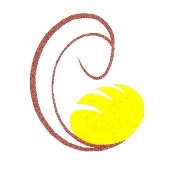 Zveza  kmetic  SlovenijeKATEGORIJAA –  sadni          B – skutin         C – orehov       D – zelenjavni        E- ostaloA –  sadni          B – skutin         C – orehov       D – zelenjavni        E- ostaloA –  sadni          B – skutin         C – orehov       D – zelenjavni        E- ostaloA –  sadni          B – skutin         C – orehov       D – zelenjavni        E- ostaloA –  sadni          B – skutin         C – orehov       D – zelenjavni        E- ostaloTESTOTESTOTESTONADEVNADEVOPOMBEOPOMBEMoka (TIP)Moka (TIP)vodavodasolsoljajcajajcasladkorsladkoroljeoljeOstalo:Ostalo: